Как сделать сайт самому на JoomlaЧто может быть лучше отличного сайта? – Собственный качественный сайт! Десятки и сотни тысяч людей ежедневно активно задаются вопросом, как сделать сайт самому бесплатно. Некоторые попросту не желают тратить собственные средства, но ещё больше – получают истинное удовольствие от творения своими руками. Основное затруднение, в выборе идеальной CMS (которой на самом деле не существует). Среди неимоверного количества систем – заметно выделяется Joomla.Бесплатная, мощная и безопасная, легка в освоении и имеет почти бесконечное множество как бесплатных, так и платных дополнений: модулей, плагинов, шаблонов и других незаменимых вкусностей – идеальный выбор для разработчика сайта с любым уровнем опыта.Почему выбор пал именно на данную CMS? Создание сайта на Joomla – эффективное достижение гарантированного результата неограниченного уровня сложности, будь то функциональный интернет-магазин, несложная в исполнении визитка-портфолио или, например, новостной сайт.Инструкция позволяет легко и быстро освоиться со всеми этапами создания от 0% до почти готового результата – требуется лишь минимальный уровень знания ПК и наличие некоторого количества свободного времени и усердия. А скриншот ниже – подстегнет желание! Именно это можно получить на выходе, если приложить чуточку старания.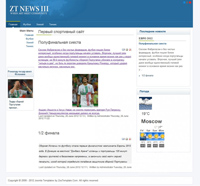 Подготовка к установке JoomlaУстановка Joomla на локальный серверУстановка шаблона сайта на JoomlaНастройка Joomla
Настройка шаблона и модулейНастройка сайтаНачало работы с JoomlaХочу сайт, но не хочу разбираться!
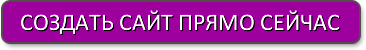 Подготовка к установке JoomlaКак известно, самое сложное в любом деле – это начало. Однако «Джумла» радует крайней нетребовательностью: достаточно лишь раз выполнить описанную ниже последовательность действий - и данный этап больше не заставит вспоминать о себе, позволяя полностью сосредоточить внимание непосредственно на сайте, контенте, дизайне и продвижении!В первую очередь, надо скачать joomla дистрибутив, который располагается по адресу (для joomla 2.5):http://joomla.ru/downloads/joomla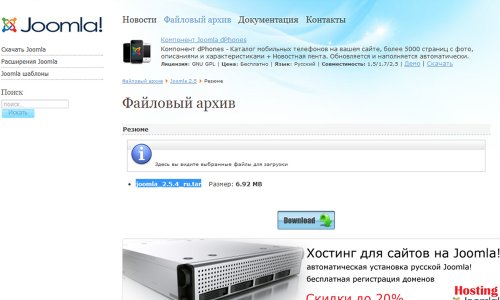 Переходим по ссылке и скачиваем файл joomla_2.5.6_ru.tar (последнию версию).Но уверены ли вы, что знаете, как сделать сайт самому, да такой – чтобы не стыдно было сразу выложить в интернете?..Рекомендуется воспользоваться помощью поистине бесценной программы «Denwer», которая позволяет создавать локальный сервер и просматривать сайты исключительно в пределах вашего компьютера, благо установка занимает всего считанные минуты. Скачать Денвер можно с официального сайта: http://www.denwer.ru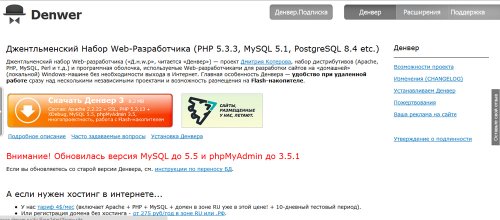 Кликнув по большой и красивой кнопке с надписью «Скачать Денвер 3» – мы получим возможность выбрать версию PHP и скачать программу. Для этого понадобится указать некоторые личные данные – не пугайтесь. Достаточно лишь указать реальный e-mail (туда придёт ссылка), остальные поля второстепенны.В случае появления любых недоразумений или неодолимой жажды знаний - на сайте также имеются подробные видео-уроки. Однако это уже не касается основной задачи: пройти инструкцию-обучение и усвоить, как сделать сайт с нуля на joomla.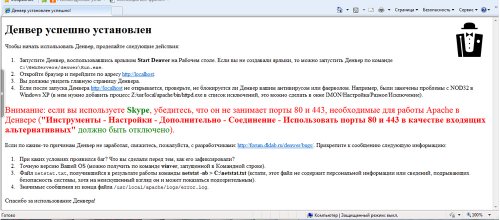 Установка Joomla на локальный серверСкачали и установили все требуемые файлы? – Тогда переходим к столь долгожданному и самому интересному этапу обучения - к раскрытию ответа на волнующий вопрос, как сделать свой сайт бесплатно. Открываем папку «home» (по умолчанию C:\WebServers\home) и создаем папку с названием сайта, например: «site.ru». Внутри созданной папки создаём ещё одну, с именем «www» - и распаковываем туда скачанные исходники Joomla. Сравниваем полученный результат с примером на скриншоте.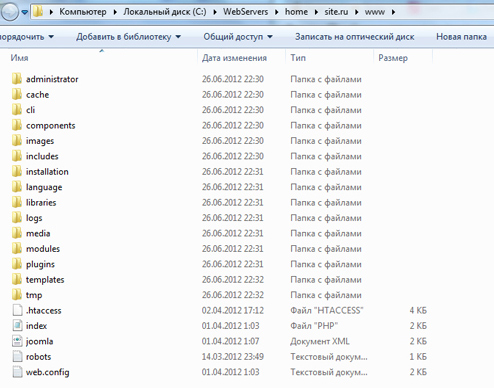 Мы почти создали сайт! Чтобы сделать сайт самому, осталось последнее усилие – установить CMS. Запускаем «Start Denwer», открываем любой браузер и прописываем в адресной строке: http://127.0.0.1/denwer/.Откроется страница, где наша задача: найти строку «phpMyAdmin - администрирование СУБД» - кликаем. Откроется страница, откуда можно перейти через левую верхнюю вкладку по адресу «База данных». Внимательно прописываем латинскими буквами выбранное название сайта (site) и кликаем «создать». Поздравляем! – База данных, необходимая для работоспособности сайта, создана.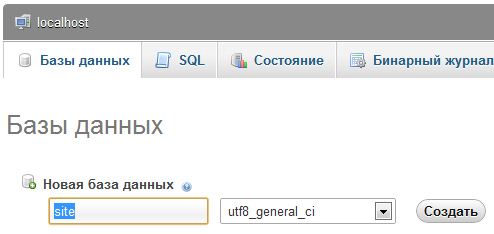 В новом окне браузера вновь вводим название сайта (http://site.ru) – появится предложение выбора языка. Выбираем, идём далее – просматриваем лицензию (степень усердия напрямую зависит от личной усидчивости), идём далее. Откроется страница «Основные установки» - внимательно заполняем поля: «Название хоста», «Имя и пароль пользователя», «Имя базы данных». Введённые данные следует сохранить – они понадобятся для получения доступа к сайту!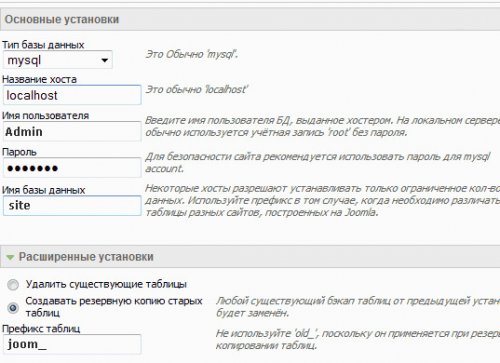 FTP-сервер у нас отсутствует, поэтому настройки FTP с чистой совестью дозволяется пропустить. Далее появится предложение ввести: «Название сайта», «e-mail», «Пароль администратора». Заполняем (крайне настоятельно рекомендуется для первой пробы установить демо-данные) – нажимаем «далее».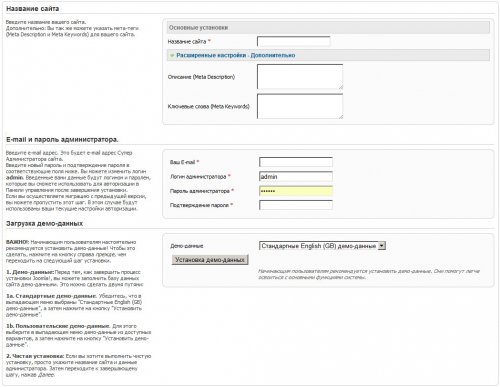 Вы желали сделать свой сайт бесплатно? До исполнения желания остался один шаг – рекомендация к удалению папки installation. Удалите её.Следуйте указаниям инструкции – данный этап не скрывает в себе сложностей. Отныне вы знаете, как сделать сайт на joomla!Вбивайте в адресную строку название сайта и можете любоваться полученным результатом. Для управления сайтом пройдите по ссылке (потребуется логин и пароль, указанные в процессе установки, как показано на скриншоте): http://site.ru/administrator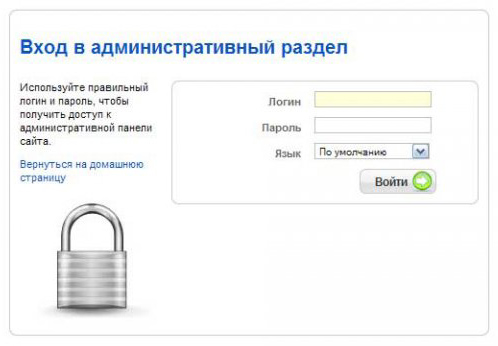 Установка шаблона сайта на JoomlaCMS установлена, вход в администраторскую панель осуществлен: продолжаем раскрывать таинство темы, как сделать сайт бесплатно. В нашем случае стандартный шаблон заменен новостным «ZT_News_III», содержащий бонус: «ZT_News_III_template», «Plugin_System_ZT_Mega_Menu», а также дополнительные модули. Для установки необходимо скачать файлы на компьютер, разархивировать и найти в панели управления вкладку «Расширения – Установить/Удалить».Предложенный вариант шаблона – далеко не единственный! На просторах сети имеется необозримое множество платных и бесплатных шаблонов. Экспериментируйте! Единственная рекомендация – использовать проверенные источники, в частности – с официальных сайтов. Интересует, как добавить шаблон? Кликаем «Выберите файл», находим архив шаблона на компьютере и нажимаем «Загрузить файл и Установить».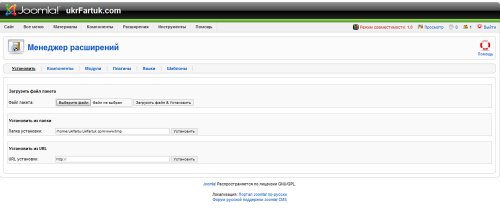 Настройка JoomlaНастройка шаблона и модулейНастройка Joomla начинается с настройки компонентов.Главное в настройке джумлы – это настройка компонентов. Для активации плагинов и модулей переходим по адресу «Расширения – Менеджер плагинов/модулей». Контролируем, чтобы рядом с каждым нужным пунктом была установлена галочка.Далее следует задействовать установленный шаблон сайта. Переходим в «Расширения – Менеджер шаблонов» и выбираем имеющийся (в нашем случае «ZT_News_III_template») – устанавливаем по умолчанию. Преобладающее количество качественных шаблонов обладает собственными настройками, в частности, различными цветовыми гаммами (у нас зелёная, серая и красная).Что касается прилагаемых модулей, то имеется следующий ассортимент:JV_G-Weather_module – модуль, позволяющий отображать на сайте погоду от Google. В настройках присутствует выбор интересуемого региона.JV_Headline_module – собирает новости всех категорий для отображения в заголовке страницы.JV_News_module – отображает превью статьи на первой страничке.JV_Tabs_Module – представляет лучший контент для пользователей в виде выпадающего содержания.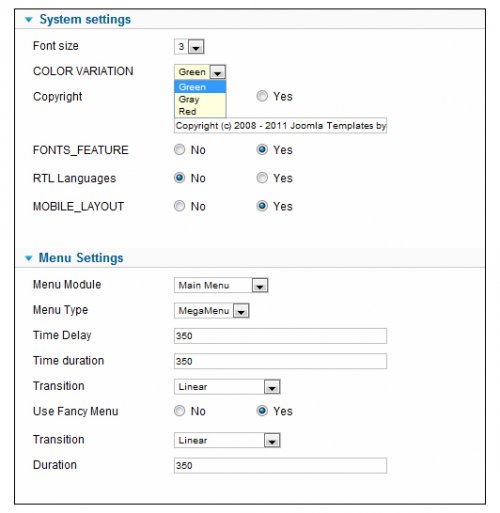 Что касается прилагаемых модулей, то они представляют собой следующее:JV_G-Weather_module – это модуль, который позволяет отображать на сайте погоду от Google. В модуле можно задать регион, для которого будет отображаться информация о погоде.JV_Headline_module – позволяет собирать новости всех категорий для отображения в заголовке страницы.JV_News_module – дает возможность отображать превью статьи на первой страничке.JV_Tabs_Module – представляет лучшее содержание для пользователей в виде выпадающего содержания.Любой из вышеперечисленных модулей свободно редактируется в разделе «Расширения – Менеджер модулей». Переходим на сайт «выбранное название сайта» и наслаждаемся полученным результатом! Вы уже убедились, что сделать сайт самому бесплатно – легко и быстро?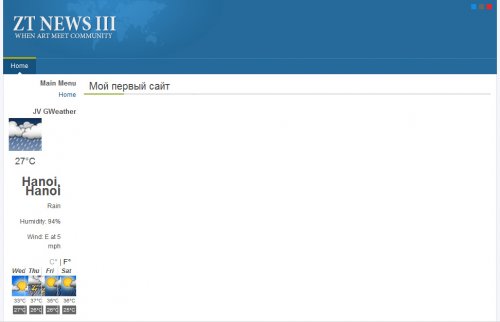 Настройка сайтаКрепкий фундамент – залог удивительной долговечности дома. Следует покопаться в глобальных настройках сайта сразу же - позднее что-либо менять на глобальном уровне будет крайне хлопотно! Находятся они в разделе «Сайт – Глобальная конфигурация», разбиваясь на три подраздела: «Сайт», «Система», «Сервер».Сайт. Именно в данных параметрах задаётся текст, когда сайт отключен. Имеется возможность указать «Название», заполнить «Мета описание» и ключевые слова, имеющиеся на сайте (рекомендуется максимальное соответствие тематики материалов).Чуть правее располагаются настройки SEO:Включить SEO – отображает URL в виде человекопонятного адреса, например, ссылка вида «index.php?option=com_content&view=article&id=5&Itemid=10» будет заменена на что-то вроде «pervaja-statja».Использовать mod_rewrite – используется только на серверах Apache, однако перед включением опции необходимо изменить "htaccess.txt" на ".htaccess".Добавить суффикс к URL – добавляет расширение html. Например, было «pervaja-statja», станет - «pervaja-statja.html».Система и Сервер - отвечают за настройки более глубокого уровня, поэтому при отсутствии опыта рекомендуется ничего не трогать, лишь просмотреть для справки. Меняются они на более поздних этапах по мере получения опыта работы.Начало работы с JoomlaПока информация не добавлена – шаблон выглядит пустым и унылым. Чтобы сделать свой сайт конкурентоспособным, привлекающим всеобщее внимание – наполняйте его качественным и уникальным, интересным для пользователей контентом.Прежде, чем добавлять записи, нарисуйте структуру сайта:Раздел -> Категория -> СтатьяВ разделе «Содержание» находятся менеджеры для редактирования каждой составляющей структуры. Начнем с разделов: переходим во вкладку «Содержание – Менеджер Разделов», в правом верхнем углу выбираем «Новый» - создаем раздел.Заполняем поля «Название» (указываем название раздела на русском языке) и «Псевдоним» (название на латинице, рекомендуется транслитерация). Для автоматической транслитерации слов существует весьма удобный (достаточно ввести текст на русском языке, чтобы мгновенно получить его же, но английскими буквами) онлайн-сервис translit.ru – рекомендуется к использованию!Проверяем, отмечена ли публикация (должно быть «да») - и нажимаем кнопку «Сохранить» в правом верхнем углу.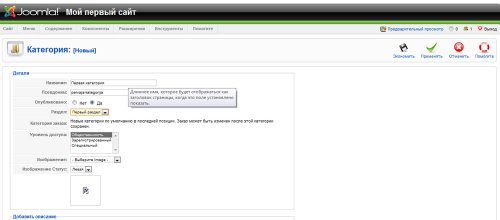 Переходим во вкладку «Содержание – Менеджер Категорий». Полностью аналогично создаём категории. Создали? – Тогда вперёд, на штурм «Содержание – Менеджер статей»! Здесь вы, если хватит усердия довести дело до конца, будете очень частым гостем. Новые статьи соотносим с разделами и категориями, следим за наличием выбора публикации, чтобы материал отображался на главной странице.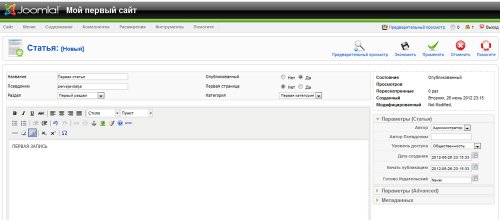 Абсолютно точно уверены, что теперь-то знаете, как сделать сайт с нуля? А вот и нет! Как минимум, требуется настроить внешний вид главной страницы, задать параметры отображения материалов. Переходим в раздел «Меню – Главное меню», находим пункт «Home/(Домой)» - выбираем тип пункта меню. Это может быть одна страница, блог, другие варианты. Для новостного сайта идеально подходит варианта блога для отображения на главной странице множества различных статей – его и выбираем! Дополнительные параметры в правой части экрана позволяют редактировать размещаемый контент.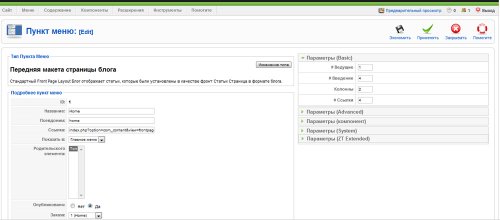 Ну, вот теперь вы гарантировано знаете, как сделать сайт. Совсем несложно! Превращение гадкого утёнка в прекрасного лебедя занимает длительный срок – но первые ступеньки пройдены, осталось лишь продолжить движение. Ключевые роли успеха новостного сайта: качественный, структурированный контент, грамотное позиционирование сайта, чёткая градация материалов.Можете полюбоваться, как будет выглядеть сайт после появления первых нескольких статей. Прекрасно, не правда ли?..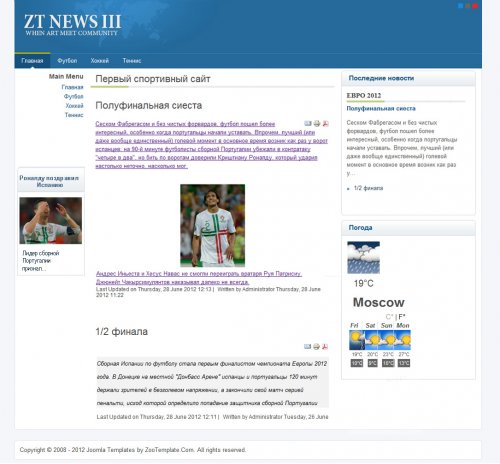 Послесловие… сделать сайт – задача нетрудная. Сделать лучший из отличных в своей сфере сайт – вот достойная цель. А превосходный сайт всегда легко монетизируется, но это уже тема для отдельной объёмной статьи. Кстати, вот она: как заработать на своем сайте . Не откладывайте планы на завтра: пока мы стоим на месте – мы движемся назад! Начните сегодня – и уже в текущем году скажете своему отражению в зеркале огромное спасибо. Читайте инструкции, ищите собственный путь – успех прячется где-то рядом!А теперь – вперёд! На покорение новых вершин. Постойте… а вдруг у вас не получилось? Тогда специально для вас предлагается альтернативный вариант! Уникальный конструктор сайтов Wix – настолько простой, что абсолютно не требуются даже базовых знаний.Простой – не значит плохой! Wix обладает потрясающим для его лёгкости функционалом: встроенный редакторDrag&Drop, слияние с социальными сетями, учебные видео и пошаговые инструкции, центр поддержки 24/7, бесплатный хостинг. Вам даже не придется думать о приобретении домена – конструктор подарит вам собственный, уникальный!Конструктор Wix – комплексное решение для ценящих собственное время людей и всех тех, кого по какой-либо причине не привлекла Joomla.